Gremien der OdA Gesundheit beider Basel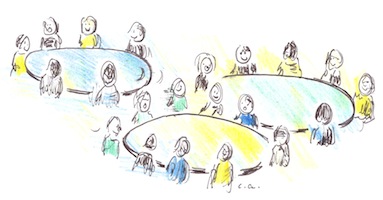 Pflichtenheft für MitgliederGenehmigt durch Vorstand am 23. Oktober 2017Letzte Aktualisierung am: 17. Januar 2024Organe der OdA Gesundheit (Statuten 4. Organe)Die Organe der OdA Gesundheit beider Basel sind:die Delegiertenversammlungder Vorstanddie Geschäftsstelledie Kommissionen, Fach- und Arbeitsgruppendie RevisionsstelleStrukturübersicht Gremien – Geschäftsstelle OdA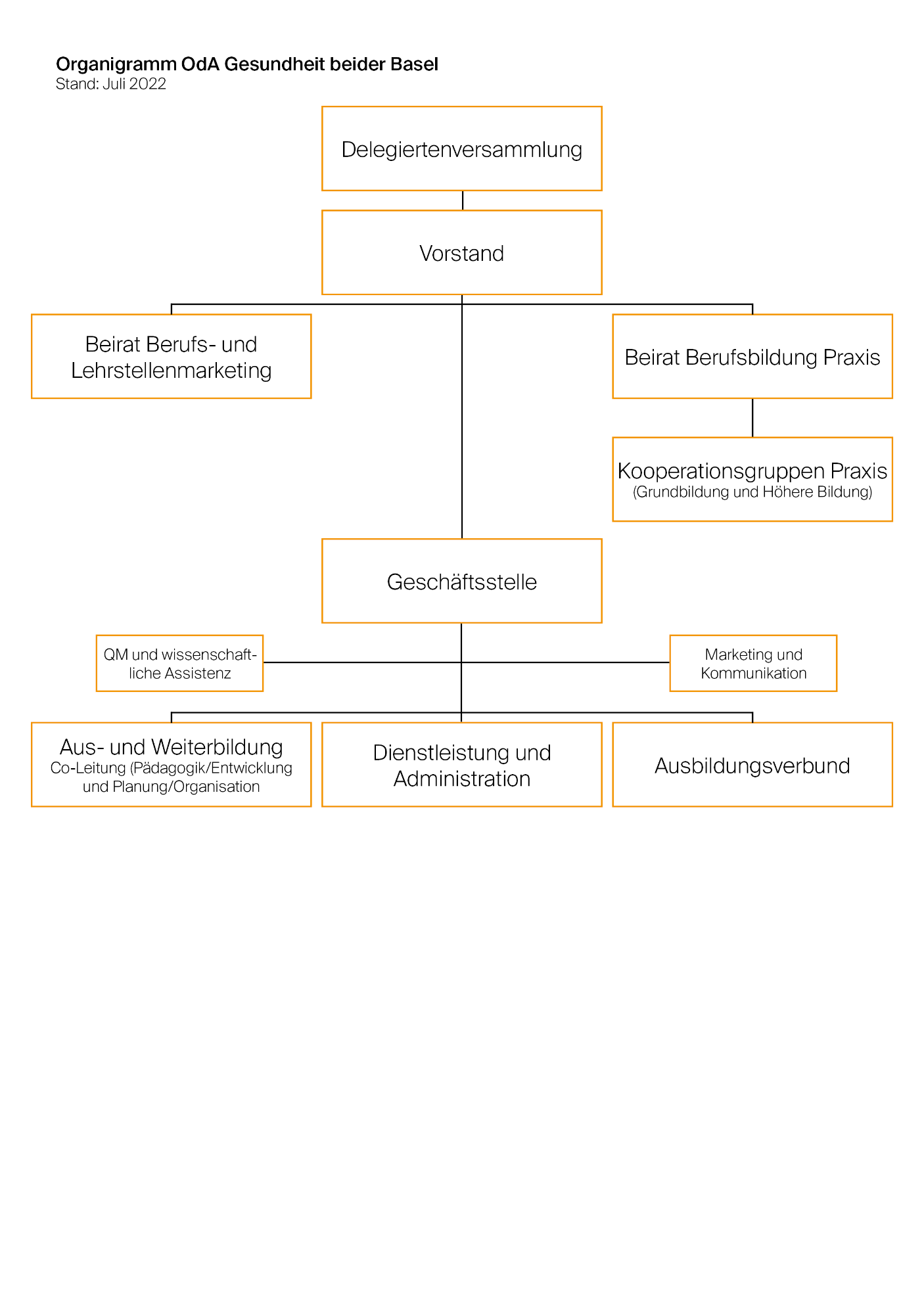 Delegiertenversammlung (DV)Aufgaben (Statuten OdA, Punkt 5.3.): Erlass der Statuten sowie deren ÄnderungenAufnahme von KollektivmitgliedernGenehmigung des Geschäftsberichts, der Jahresrechnung, der strategischen Zielsetzung für die Folgeperiode und des BudgetsFestsetzung des Mitgliederbeitrages für KollektivmitgliederWahl der VorstandsmitgliederWahl der Präsidentin/des PräsidentenWahl der RevisionsstelleBeschlussfassung über weitere traktandierte Geschäfte und über die Anträge von DelegiertenBeschlussfassung über die Auflösung und Liquidation des VereinsSitzungsaufwand 	1 Versammlungen à 2 Stunden pro Jahr Sitzungsgeld OdA 	Nein Anzahl Mitglieder	13Zusammensetzung	gemäss StatutenMitglieder (statutarische Zusammensetzung)Wahlvorschlag durch Mitgliedorganisationen, Wahl durch DelegiertenversammlungZusätzlich eingeladene Mitglieder aus dem Vorstand:Die Mitglieder welche nicht ein Delegiertenmitglied sind, nehmen an der Delegiertenversammlung als Gäste teil.Vorstand OdAAufgaben (Statuten OdA, Punkt 6.2): Vertretung der OdA Gesundheit beider Basel nach aussenBeschlussfassung über die Tätigkeiten der OdA Gesundheit beider BaselAufnahme von EinzelmitgliedernFestsetzung der Mitgliederbeiträge für EinzelmitgliederEinberufung der DelegiertenversammlungErstellen des Jahresberichts, der Jahresrechnung, des Budgets, der strategischen Zielsetzung und des Tätigkeitsprogramms zuhanden der DelegiertenversammlungAufsicht über die GeschäftsstelleGenehmigung der GeschäftsordnungRegelung des Aufgabengebiets der Geschäftsstelle (Pflichtenheft)Entscheidung über die finanziellen Mittel (im Rahmen des Budgets) und über die personelle Organisation der GeschäftsstelleGenehmigung der Pflichtenhefte für Fach- und ArbeitsgruppenBildung von Kommissionen, Fach- und Arbeitsgruppen und Wahl der MitgliederSitzungsaufwand	4 Sitzungen à 2 Stunden und 1 Klausur à 4-5 Stunden pro JahrSitzungsgeld OdA	Ja Anzahl Mitglieder	9Zusammensetzung	gemäss StatutenMitglieder (statutarische Zusammensetzung) Wahl durch Delegiertenversammlung	Amtsperiode 2021-2024Beirat Berufsbildung Praxis (BBP)Auftrag (Statuten OdA, Punkt 8.2): Meinungsbildung zu Anliegen/Rückmeldungen aus den Kooperationsgruppen Praxis Meinungsbildung zu Marktveränderungen, die Berufsbildung beeinflussenFormulierung von Handlungsempfehlungen, Lösung– und/oder Optimierungsvorschlägen zuhanden VorstandPrüfung von Anträgen verschiedener Bildungspartner/innen (Ausbildungsbetriebe, Praktikums-Institutionen, Bildungszentrum Gesundheit BS, Berufsfachschule Gesundheit BL) Prüfung von Evaluationsergebnisse, Formulieren von Handlungsbedarf zuhanden des VorstandesSitzungsaufwand 	2-3 Sitzungen à 2 Stunden pro Jahr Sitzungsgeld OdA	Ja Anzahl Mitglieder	11Zusammensetzung	gemäss Beitragsanteil der OdA-MitgliederMitglieder Beirat Berufsbildung PraxisMandat durch Mitgliedorganisationen 	keine Amtsperiode Beratende MitgliederKooperationsgefässe der drei 3 LernorteFür die Sicherstellung der Kooperation zwischen den 3 Lernorten gibt es definierte Sitzungsgefässe. Die Lernorte sind: Berufsfachschule / Höhere Fachschulen Bildungszentrum ÜK / Lernorte Training und Transfer LTT (Schule&Praxis)Lernorte Praxis = Lehrbetriebe / Ausbildungsbetriebe Pflege HF Lernortkooperations-Gruppen Sekundarstufe II Auftrag (Grundlagen Lernortkooperation der Kantone BS und BL): Analyse der Resultate aus den Qualifikationsverfahren
Analyse der Daten aus dem Monitoring: Lehrabbrüche, Anschlusslösungen, Zufriedenheitsbefragungen Lernende und LehrbetriebeBearbeitung von Rückmeldungen von Berufsbildenden und aus den LOK-Tagungen. Definition von Optimierungsbedarf zu Themen wie Selektion Lernende und Umsetzung von Bildungsinhalten an den drei LernortenUnterstützung und Förderung der Lernortkooperation und des gemeinsamen Bildungsverständnisses.Sitzungsaufwand	1 Sitzung pro JahrSitzungsgeld	Nein (Ausnahme: Umsetzung neuer Bildungsverordnungen: bis zu 3 Sitzungen und Sitzungsgeld für Mitwirkung in Teilprojekten Praxis)Anzahl Mitglieder	15Zusammensetzung	gemäss StatutenMitglieder Bikantonale LOK-Gruppe FaGe/AGS Einsitz der Praxisvertretungen durch Mandat einer Mitgliedorganisation	Keine AmtsperiodeMitglieder Bikantonale LOK-Gruppe MPAEinsitz der Praxisvertretungen durch Mandat einer Mitgliedorganisation	Keine AmtsperiodeKooperationsgruppen Tertiärstufe (Pflege-OT)Auftrag (Statuten OdA, Punkt 8.2): Bearbeitung von Kooperationsthemen bzgl. des Bildungsauftrags Schule-Praxis-LTT/ÜK Sammeln von Themen und Bearbeitung potentieller Implementierungsthemen, Handlungsbedarf aufzeigen zuhanden des Beirat Berufsbildung Praxis und/oder der Lernort-Kooperationsgruppen Bearbeitung von Entwicklungsthemen;Unterstützung und Förderung der Lernortkooperation und des gemeinsamen Bildungsverständnisses.Informationen sicherstellen zu Geschäftsstelle OdA, zu ERFA-Gruppen und Bildungsforen)Sitzungsaufwand 	4 – 5 Sitzungen à 4-5 Std pro Jahr Sitzungsgeld	JaAnzahl Mitglieder	13Zusammensetzung	gemäss StatutenMitglieder Kooperationsgruppe Praxis Pflege HF (KOG Praxis Pflege HF)Mandat im Auftrag der Mitgliedorganisation	Keine AmtsperiodeLOK-Gruppe Pflege HFVier Mitglieder der Kooperationsgruppe Praxis Pflege HF vertreten den Lernort Praxis in der Lernortkooperations-Gruppe (gemeinsames Gefäss Schule-LTT-Praxis). Sitzungsaufwand	2 bis 4 Sitzungen à 2 Std. pro Jahr Sitzungsgeld	JaAnzahl Mitglieder	VierZusammensetzung	Vier Mitglieder der Kooperationsgruppe Praxis Pflege HFMitglieder Kooperationsgruppe Praxis Operationstechnik OTMandat im Auftrag der Mitgliedorganisation	Keine AmtsperiodeSitzungsaufwand 	2-3 Sitzungen à 2 Std pro Jahr Sitzungsgeld	JaAnzahl Mitglieder	8Zusammensetzung	gemäss StatutenBeirat Berufs- und Lehrstellenmarketing (BR-BM) Auftrag Beirat ((Statuten OdA, Punkt 8.2):Informationsaustausch zu den geplanten Massnahmen für die Nachwuchsförderung (OdA und Mitgliederorganisationen)Meinungsbildung zu den Kommunikationsmassnahmen Austausch zu den Analysen betreffend der Bedarfs- und AngebotsentwicklungAufnehmen von Problemfeldern, Formulierung von Lösungs- und Optimierungsvorschlägen zuhanden des VorstandesDiskussion und Prüfung von Konzepten und Arbeitsergebnissen Sitzungsaufwand	1-2 Sitzung à 2-4 Std. pro Jahr Sitzungsgeld	JaAnzahl Mitglieder	11Zusammensetzung	gemäss StatutenMitglieder Beirat Berufs- und LehrstellenmarketingEinsitz durch Mandat einer Mitgliedorganisation/ Behörde/ Schule	Keine AmtsperiodeKompetenzen und Entscheidungswege der Kommissionen und 
KooperationsgefässeDie nachfolgenden Funktionendiagramme zeigen die Zuteilung der Aufgaben und Kompetenzen der 
Organe, Gremien und Stellen sowie für deren Zusammenwirken in den Entscheidungsprozessen auf. Sitzungsgelder für Mandate OdA Mitglieder in Fach-, Arbeits-, und Projektgruppen beziehen als Entgelt für das Mandat inklusive Vorbereitungs- und Nachbereitungsaufgaben folgende Entschädigungen: Ganztägige Sitzung (ab 5 Stunden) 	CHF 250.–Alle übrigen Sitzungen (bis 5 Stunden)	CHF 120.–Die Sitzungsgelder werden jeweils im Dezember rückwirkend gemäss Abrechnungsformular für die Fachgremien entrichtet. Anhang: Weitere Mandate der OdAMitglied Schulkommission Bildungszentrum Gesundheit Basel-Stadt BZGWahl durch den Kanton Basel-Stadt	Amtsperiode 2021-2025 Mitglied Schulkommission Berufsfachschule Gesundheit Baselland BfGWahl durch den Kanton Basel-Landschaft	Amtsperiode 2020-2024KOGS (Kantonale Vereinigung der OdAs Gesundheit und Soziales)Mandat im Rahmen Mitgliedschaft KOGS	Keine AmtsperiodeOdA Santé (nationale Dachorganisation)Mandat im Rahmen Mitgliedschaft OdA Santé	Keine AmtsperiodeMitglied in der kantonalen Prüfungskommission Basel-LandschaftWahl durch kantonale Behörde, Wahlvorschlag der OdA Gesundheit	Amtsperiode 2020-2024Mitglied in der Ausbildungskommission der Handelskammer beider BaselWahl durch Vorstand HKBB, Wahlvorschlag der OdA Gesundheit	Keine AmtsperiodeMitglied in der kantonalen Kooperationsgruppe FachkräftebedarfBesetzung durch BKSD Kanton BL, Mandat als Branchenvertr. Gesundheit	Auftrag gemäss RRBNameVornameMitgliederorganisationJäschkeAndreasVNS (Vorsitz)BoutellierMarcCuraviva BLGisler IsabelleVNSHugNiklasCuraviva BSJutzi JürgAeGBLNyfelerJürgVNSReinhardFranziskaCuraviva BSRodewaldSusanneVNSSchindlerBeateVNSSchmidlin Claudia VNSSchütz StefanSpitex BSSidlerDeniseMedGesZamengo SandroCuraviva BLNameVornameMitgliederorganisationBeckersKirsten AeGBLKenelJeannineSpitex Basel Wagner Sonja Spitex-Verband BLNameVornameRessortsMitgliedorganisation JäschkeAndreasPräsidium, ÖffentlichkeitsarbeitVNS (Vorsitz)BeckersKirsten ÜK/Med. PraxisassistenzÄrztegesellschaften (AeGBL und MeGes Basel)Boutellier MarcKein RessortCuraviva BLGisler RiesIsabelleKein RessortVNS HugNiklasKein RessortCuraviva BS KenelJeannineKein RessortSpitex Basel NyfelerJürgUniversitäre Altersmedizin Felix PlatterVNSWagner Sonja Beirat Berufsmarketing Spitex-Verband BLNameVornameMitgliederorganisationMenzChristineOdA (Vorsitz)BaudendistelUrsCuraviva BSBrunner NadineCuraviva BL HermannAnjaVNS Hug NiklasCuraviva BSKaiser JessicaSVBL KunzThomasVNSSchindlerBeateVNSSeidelElenaVNS Stade CarolineVNSUebersaxDaniel VNSNameVornameMitgliederorganisationGassKathrinCuraviva BSNameVornameMitgliederorganisationFehrUrsulaMittelschulen und Berufsbildung BS (Vorsitz)Amend JohannesOdAAnceschi Sabrina Chefexpertin AGSBernauerPriscaChefexpertin AGSBöddekerCorneliaChefexpertin FaGeBuchmüllerLeonaPrüfungsleitung BLDa Costa Daniele Curaviva BSGraberKatharinaSpitex BaselGutzwillerTobiasChefexperte FaGeIhrNatalieAmt für Berufsbildung BLJahnMandyOdA Spitäler, VNSKaiserJessicaSpitex-Verband BasellandKoppensteinerDanielaOdA Langzeitpflege BLLützelschwabSimoneOdA, Bildungszentrum ÜKMenzChristineOdAMohlerSabinaBfGRiesenSéverineOdA, Bildungszentrum ÜK (Stv. Simone Lützelschwab)SchröderMajaOdA Langzeitpflege BLSpringRolfBfG, KonrektorThalmannBeatBerufsberatung BSVon PlantaCelinaBfG, KonrektorinWalterSimonBfG, KonrektorWalthert-SteinerGerhardBfG, Konrektor, Chefexperte ABUYasarMahmutOdA Soziales, GeschäftsführerNameVornameMitgliederorganisationKohlbrenner MartinMittelschulen und Berufsbildung BS (Vorsitz)BeckersKirsten Ärztegesellschaft BLCitranoMartinaOdA, Bildungszentrum ÜK IhrNatalie Amt für Berufsbildung BL HetzerKatjaChefexpertin MPALüscher UrsMedGes BaselLützelschwab Simone OdA, Co-Leitung A+WSidlerDeniseMedGes Basel Wagner JanineSVAWengerMartinHWS Medical ZumbrunnenSimoneSVANameVornameMitgliederorganisationFranzisco OradubanyaCaroleCuraviva BS (Vorsitz)AsgariGloriaVNSBleyAlexandraVNSCorbelliniSandraCuraviva BS FreiKarinCuraviva BL GassKathrin Curaviva BSGrube Kerstin VNS Hardmeier GabrielaVNSRieglThomasVNSVan DeurseFranziskaVNSVielmi OdiloSpitex-Verband BLVuilliomenetCorinnaVNSNameVornameMitgliederorganisationvakant(Vorsitz)ungeklärtungeklärtungeklärtNameVornameMitgliederorganisationBauer KarlVNS (Vorsitz)GuggenbühlChristinaVNSKammermannAnjaVNSKravljanacSnezanaVNSStöckliStefanieVNSTorresMariliaVNSUebelhartHelga VNSNameVornameMitgliederorganisationMenz ChristineOdA (Vorsitz)BeckersKirstenÄrztegesellschaft BasellandCorbelliniSandraCuraviva BSFehrUrsulaLehraufsicht BSIhrNatalieAmt für Berufsbildung BL, Lehraufsicht BLLinsalataAnnaOdA Pezzoli JolandaVNSRaiaUmbertoBZGRodewaldSusanneVNSWagnerSonjaSpitex-Verband BLWyssKatjaOdALegende HandlungsspielraumAbkürzungen InstitutionenA	Recht Anträge zu stellenB	BeratenD	Durchführen, UmsetzenE 	EntscheidenI	Recht und Pflicht zur Information K	KontrollierenS 	Sammelstelle/Zusammenfassen der AnträgeDV	DelegiertenversammlungVO	VorstandRV	Ressortverantwortliche Person GF/GL	Geschäftsführung/GeschäftsleitungBL	Bereichsleitung KV	Kommissions-Vorsitz MK	Mitglieder Kommissionen/KooperationsgefässeNr.GeschäfteDVVO/RVGL/GLKVMKBemerkungen1Beirate OdA und Kurskommissionen: 
Sitzungs-PlanungSitzungs-EinladungSitzungs-Protokolle erstellen, versenden und archivierenIE/ DB/ I/ KA/ IKommende Jahresplanung jeweils bis September des laufenden Jahres.2Kooperationsgefässe OdA: 
Sitzungs-PlanungSitzungs-EinladungSitzungs-Protokolle erstellen, versenden und archivierenID/ I/ KE/ DA/ DKommende Jahresplanung jeweils bis Ende Jahr des laufenden Jahres. 3Sitzungsgelder: Festlegung von Budget, Reglement, Spesen und SitzungsgelderErfassen der SitzungsteilnahmenAuszahlung Sitzungsgelder EKS/ DIIFestlegung bis November des laufenden Jahres fürs Folgejahr.Erfassung der Teilnahmen laufend durch die Protokolle.Auszahlung im Dezember.4Mandatsänderungen: Meldung von Mandatsveränderungen Organisation der Neubesetzung Aktualisierung GremienübersichtIA/ E/ DIIMeldung an die Geschäftsstelle, Organisation.Nachfolge in Absprache mit MG-Org. 5Kommunikation Entscheide, laufende AktivitätenMeldungEntscheidung des Kommunikationskanals S/ E/ DBIHerausgabe Newsletter, GeschäftsberichtNameVornameInstitutionMenzChristine OdA GeschäftsstelleNameVornameInstitutionJäschkeAndreasVNS, OdA VorstandMenzChristine OdA GeschäftsstelleReinhardFranziska Curaviva-BS, Vertretung OdA GesundheitNameVornameMandatJäschkeAndreasPräsidenten-Konferenz MenzChristine Geschäftsführer/innen-KonferenzNameVornameMandatMenzChristineMitglied der UmsetzungskommissionNameVornameMandatDimetto Mireille Kanton Baselland NameVornameMandatMenz ChristineMitglied der Ausbildungskommission HKBBNameVornameMandatMenzChristine Kanton Baselland 